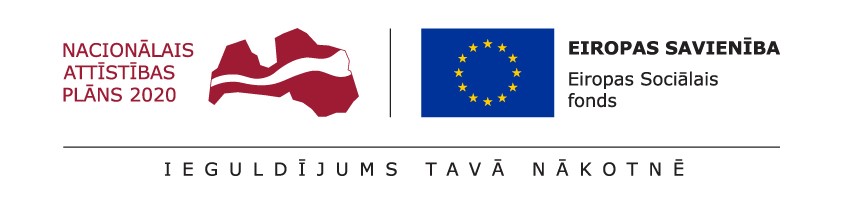 Radošo darbu konkursa “Augļi, ogas dārzeņi – manas veselības supervaroņi” vērtēšanas protokolsŽūrija - divi sertificēti uztura speciālistiVienādu vērtējumu gadījumā uzvarētājs tiek noteikts izlozes veidā.Radošo darbu konkursa “Augļi, ogas dārzeņi – manas veselības supervaroņi” vērtēšanas protokolsVeselības ministrijas simpātiju balvas izvērtēšanas protokolsŽūrija – Veselības ministrijas pārstāvjiDarba autors, klase, sauklisDarba autors, klase, sauklisDarba autors, klase, sauklisNr.Vērtēšanas kritērijsKritērija aspektiKritērija aspektiPunktu sadalījumsŽūrijas loceklisIegūtie punktiVidēji par kritēriju1. Saukļa vēstījums un atbilstība darbamReklāmas sauklis ir saprotams, uzrunājošs un atbilstošs konkursa tēmai.Sauklis spilgti attēlo pausto ideju.Reklāmas sauklis ir saprotams, uzrunājošs un atbilstošs konkursa tēmai.Sauklis spilgti attēlo pausto ideju.Visi kritērija aspekti ir pārliecinoši izpildīti: 2 punkti.Kritērija aspekti ir daļēji izpildīti: 1 punkts.Kritērija aspekti nav izpildīti: 0 punkti.1. Saukļa vēstījums un atbilstība darbamReklāmas sauklis ir saprotams, uzrunājošs un atbilstošs konkursa tēmai.Sauklis spilgti attēlo pausto ideju.Reklāmas sauklis ir saprotams, uzrunājošs un atbilstošs konkursa tēmai.Sauklis spilgti attēlo pausto ideju.Visi kritērija aspekti ir pārliecinoši izpildīti: 2 punkti.Kritērija aspekti ir daļēji izpildīti: 1 punkts.Kritērija aspekti nav izpildīti: 0 punkti.2.Argumentu atbilstība tēmai un to patiesumsReklāmā iekļauti trīs argumenti, kāpēc ikdienā vajadzētu lietot augļus, ogas un dārzeņus.Nosauktie argumenti ir patiesi un saistīti ar darba tēmu, saukli.Reklāmā iekļauti trīs argumenti, kāpēc ikdienā vajadzētu lietot augļus, ogas un dārzeņus.Nosauktie argumenti ir patiesi un saistīti ar darba tēmu, saukli.Trīs argumenti ir atbilstoši kritērijiem: 3 punkti.Divi argumenti ir atbilstoši kritērijiem: 2 punkti.Viens arguments ir atbilstošs kritērijiem: 1 punkts.Argumenti nav atbilstoši kritērijiem: 0 punkti.2.Argumentu atbilstība tēmai un to patiesumsReklāmā iekļauti trīs argumenti, kāpēc ikdienā vajadzētu lietot augļus, ogas un dārzeņus.Nosauktie argumenti ir patiesi un saistīti ar darba tēmu, saukli.Reklāmā iekļauti trīs argumenti, kāpēc ikdienā vajadzētu lietot augļus, ogas un dārzeņus.Nosauktie argumenti ir patiesi un saistīti ar darba tēmu, saukli.Trīs argumenti ir atbilstoši kritērijiem: 3 punkti.Divi argumenti ir atbilstoši kritērijiem: 2 punkti.Viens arguments ir atbilstošs kritērijiem: 1 punkts.Argumenti nav atbilstoši kritērijiem: 0 punkti.3.Darba oriģinalitāteDarbā paustā ideja ir inovatīva.Darbā izmantotie materiāli un darba forma ir oriģināli.Darbā paustā ideja ir inovatīva.Darbā izmantotie materiāli un darba forma ir oriģināli.Visi kritērija aspekti ir pārliecinoši izpildīti: 3 punkti.Kritērija aspekti ir daļēji izpildīti: 2 punkti.Kritērija aspekti ir vāji izpildīti: 1 punkts.Kritēriji nav izpildīti: 0 punkti.3.Darba oriģinalitāteDarbā paustā ideja ir inovatīva.Darbā izmantotie materiāli un darba forma ir oriģināli.Darbā paustā ideja ir inovatīva.Darbā izmantotie materiāli un darba forma ir oriģināli.Visi kritērija aspekti ir pārliecinoši izpildīti: 3 punkti.Kritērija aspekti ir daļēji izpildīti: 2 punkti.Kritērija aspekti ir vāji izpildīti: 1 punkts.Kritēriji nav izpildīti: 0 punkti.4. Darba izpildes kvalitāte un formātsDarba tehniskais izpildījums ir akurāts un kārtīgs.Darba formāts ir atbilstošs nolikuma prasībām.Darba tehniskais izpildījums ir akurāts un kārtīgs.Darba formāts ir atbilstošs nolikuma prasībām.Visi kritērija aspekti ir pārliecinoši izpildīti: 2 punkti.Kritērija aspekti ir daļēji izpildīti: 1 punkts.Kritērija aspekti nav izpildīti: 0 punkti.4. Darba izpildes kvalitāte un formātsDarba tehniskais izpildījums ir akurāts un kārtīgs.Darba formāts ir atbilstošs nolikuma prasībām.Darba tehniskais izpildījums ir akurāts un kārtīgs.Darba formāts ir atbilstošs nolikuma prasībām.Visi kritērija aspekti ir pārliecinoši izpildīti: 2 punkti.Kritērija aspekti ir daļēji izpildīti: 1 punkts.Kritērija aspekti nav izpildīti: 0 punkti.Kopā:Kopā:Kopā:Kopā:Kopā:Kopā:Kopā:Darba autors, klase, sauklisDarba autors, klase, sauklisDarba autors, klase, sauklisNr.Vērtēšanas kritērijsKritērija aspektiKritērija aspektiPunktu sadalījumsŽūrijas loceklisIegūtie punkti1.Darba oriģinalitāteDarbā paustā ideja ir inovatīva.Darbā izmantotie materiāli un darba forma ir oriģināli. Darbs ietver patiesu un citos darbos reti pieminētu argumentu/-us.Darbā paustā ideja ir inovatīva.Darbā izmantotie materiāli un darba forma ir oriģināli. Darbs ietver patiesu un citos darbos reti pieminētu argumentu/-us.Visi kritērija aspekti ir pārliecinoši izpildīti: 5 punkti.Kritērija aspekti ir daļēji izpildīti: 1-4 punkti.Kritērija aspekti nav izpildīti: 0 punkti.Kopā:Kopā:Kopā:Kopā:Kopā:Kopā: